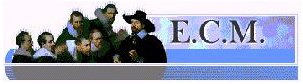 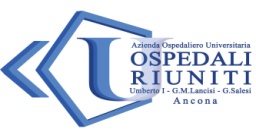 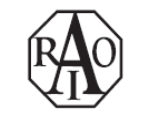 CORSO DI FORMAZIONERADIOTERAPIA IPOFRAZIONATA: QUALI EFFETTI SUI TESSUTI SANI, COME CAMBIANO I CONSTRAINTS DI DOSE?Direttore del Corso: Massimo CardinaliResponsabile Scientifico:Giovanna MantelloPRESENTAZIONEI trattamenti ipofrazionati stereotassici sono ormai diffusamente impiegati   per la cura di lesioni dei distretti brain  -  testa collo e  body. Fino ad oggi la letteratura  non ha fornito documenti  con precise indicazioni sui limiti di dose  per i tessuti sani da utilizzare in questo ambito, ma si e’ limitata a fornire semplici tabulazioni di dati, disomogenei, estrapolati dalla letteratura. L ‘AIRO (Associazione Italiana di Radioterapia Oncologica) si e’ mostrata molto sensibile a questo argomento. Il Gruppo interregionale AIRO Emilia Romagna – Marche ERM (coordinatore Giovanna Mantello, Ancona)  ha inserito I “CONSTRAINTS DI DOSE AGLI ORGANI  A RISCHIO” NEI TRATTAMENTI  IPOFRAZIONATI” come tema da approfondire nel 2016. A tal fine ha istituito un gruppo di studio e ha dato la disponibilita’ a  gestire una sessione, dedicata all’argomento in oggetto, nell’ambito del congresso Nazionale AIRO che si terra’ a Rimini a fine settembre. Contemporaneamente  la SOD di Radioterapia di Ancona ha portato avanti un’attivita’ di miglioramento su Radioterapia ipofrazionata:  definizione dei nuovi vincoli di dose svolta tra Aprile e Giugno 2016 Il corso ha la finalita’ di condividere  i dati elaborati  dai due gruppi di studio e di presentare un documento “guida “ alla scelta dei constraints di dose.DESTINATARI:  medici, fisici, TSRMN° partecipanti    40(  timbratura obbligatoria F2 per operatori interni )PROGRAMMA PRELIMINARE10.00 apertura dei lavori e salutiParte 1: Constraints di dose  per gli OAR del  distretto testa –collo Moderazione:  Giovanna Mantello/ Marco Valenti10.30		introduzione al DVH Risk Map Marco Valenti10.45 		Ipofrazionamento e constraints di dose  per  il midollo spinale Sara Costantini / Lo Sardo Pierluigi11.00		Ipofrazionamento e constraints di dose per  i nervi ottici e chiasmaLo Sardo Pierluigi / Sara Costantini 11.15		Ipofrazionamento e constraints di dose  per orecchio-coclea Melissa Scricciolo / Enrico Raggi 11.30		Ipofrazionamento e constraints di dose  per i nervi cranici (tranne I e VIII) Enrico Raggi / Melissa Scricciolo 11.45		Ipofrazionamento e constraints di dose  per  le arterie carotidi Patrizia Ciammella /Giorgia Timon  12.00       	Ipofrazionamento e constraints di dose  per  l’encefalo Patrizia Ciammella/ Giorgia Timon 12.15 		Ipofrazionamento e constraints di dose  per  la retina Massimo Giannini /Giulia Ghigi 12.30          	Ipofrazionamento e constraints di dose  nel distretto brain – Testa collo		Take home messages : Patrizia Ciammella 12.45	discussione	discussant: Daniela Piva, Antonino Romeo13.15	- 14.15	PAUSA PRANZOParte 2: Ipofrazionamento e constraints di dose  per gli OAR del  distretto torace ed addome.  Moderazione: Giovanna Mantello/ Marco Valenti14.30		Ipofrazionamento e constraints di dose  per  la parete toracica / coste: Francesca Cucciarelli  14.45		Ipofrazionamento e constraints di dose  per  i bronchiFrancesca Cucciarelli 15.00		Ipofrazionamento e constraints di dose  per  l’ intestino: Lisa Vicenzi/ Elisa D’angelo15.15		Ipofrazionamento e constraints di dose  per grossi vasi/aorta : Elisa D’angelo / Lisa Vicenzi15.30		Ipofrazionamento e constraints di dose  per  l’ esofago: Mariangela La Macchia/ Francesca Maurizi15.45		Ipofrazionamento e constraints di dose  per  duodeno: Francesca Maurizi /  Mariangela La Macchia 16.00		ipofrazionamento moderato e/o estremo nelle neoplasie pelviche : cons per retto, vescica e uretraDamiano Balestrini / Giulia Ghigi / Lisa Vicenzi16.15 	Ipofrazionamento e constraints di dose  nel distretto torace e addome		Take home :  Giovanna Mantello 16.30	discussione	discussant:     Daniela Piva, Antonino Romeo16.45	test ECM17.00	chiusura dei lavori17.00 – 19.00 RIUNIONE AIRO ERMSEDE DEL CORSOA.O.U Ospedali Riuniti - Ancona - Sede TorretteAula Didattica Morgagni – ex Anatomia PatologicaDOCENTIDr. Damiano Balestrini- U.O. di Radioterapia   Ospedale Bellaria Dr.ssa Patrizia Ciammella -U.O. di Radioterapia Oncologica "Giorgio Prodi" presso Arcispedale di S.M. Nuova - Azienda Ospedaliera Reggio Emilia Dott.ssa. Sara Costantini - Dirigente Medico SOD Radioterapia Ancona Dott.ssa. Francesca Cucciarelli - Dirigente Medico SOD Radioterapia AnconaDr.ssa Elisa D'Angelo- U.O.C. Radioterapia Oncologica presso Azienda Ospedaliero Universitaria- Policlinico di ModenaDr.ssa Giulia Ghigi - IRST presso Ospedale S. Maria delle Croci  Reparto Radioterapia Dr. Massimo Giannini-  U.O. Radioterapia Oncologica presso Area Vasta 3- MacerataDott.ssa Mariangela La Macchia - Dirigente Medico SOD Radioterapia AnconaDr. Pierluigi Lo Sardo- U.O.C. di Radioterapia presso Azienda Ospedaliera di Parma Dott.ssa Giovanna Mantello - Dirigente Medico SOD Radioterapia AnconaDr.ssa Francesca Maurizi-  U.O.C. Radioterapia Oncologica presso Azienda Ospedaliera "Osped ali Riuniti Marche Nord Dr.  Enrico Raggi - Servizio di Radioterapia presso Maria Cecilia Hospital Dr. Antonino Romeo - U.O. di Radioterapia Oncologica presso Istituto Romagnolo Scientifico per lo Studio e la Cura dei tumori, MeldolaDr.ssa Daniela Piva- U.O.Radioterapia presso Azienda usl di Piacenza Dott.ssa. Melissa Scricciolo - Dirigente Medico SOD Radioterapia Ancona Dr.ssa Giorgia Timon -U.O. di Radioterapia Oncologica "Giorgio Prodi" presso Arcispedale di S.M. Nuova - Azienda Ospedaliera Reggio EmiliaDott. Marco Valenti - Dirigente Fisico SOD Fisica Sanitaria Ancona Dott.ssa. Lisa Vicenzi - Dirigente Medico SOD Radioterapia AnconaCREDITI FORMATIVIn° 6 